МКОУ «Санчинская СОШ»ШКОЛЬНЫЙ СПОРТИВНЫЙ КЛУБ«ОЛИМП»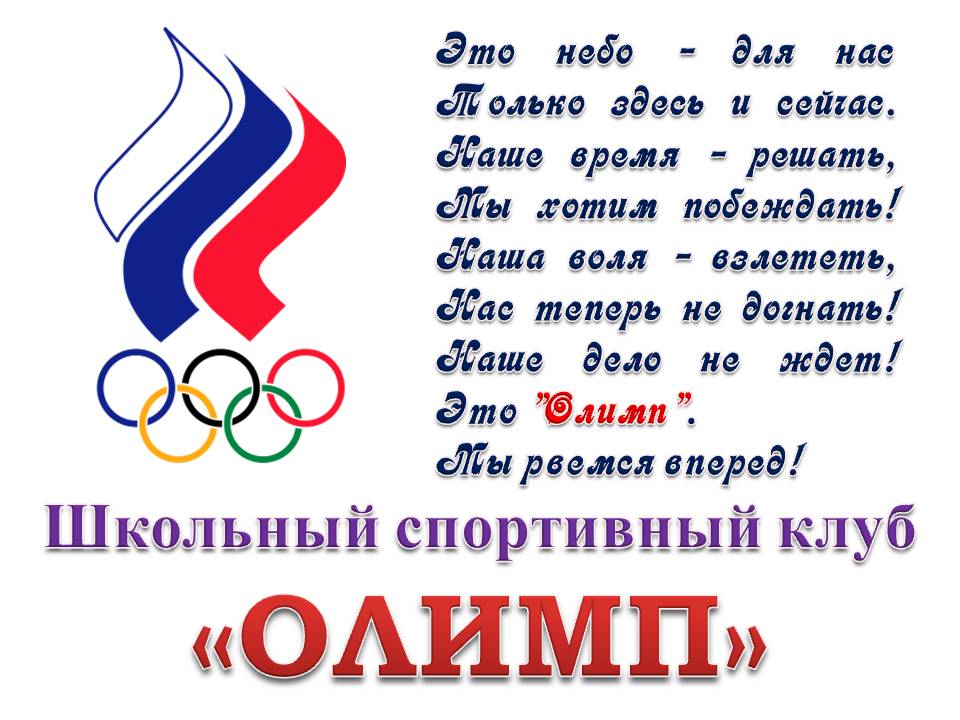 ВВЕДЕНИЕКлуб «Олимп» является добровольным, самоуправляемым, некоммерческим формированием, созданным по инициативе граждан, объединившихся на основе общности интересов для реализации общих целей и задач, указанных в его уставе. Проблемы организации школьного спортивного клуба и его становления всегда волновала и представляла определенную сложность, как для администрации школ, так и для педагогов по физической культуре.Интерес к этой проблеме и в настоящее время очень высок, это объясняется общественными потребностями, и, прежде всего, потребностью общества в развитии физически здоровой и творческой личности, чтобы обучающиеся имели полноценную возможность заниматься физической культурой и спортом не только через урочную, но и внеурочную деятельность.В настоящее время ФГОС предусматривает организацию внеурочной деятельности физкультурно-оздоровительной и спортивной направленности, и одной из форм ее реализации стали школьные спортивные клубы, которым Минобрнауки России отводит значительное место, и которые призваны осуществлять работу:•              по пропаганде здорового образа жизни;•              привлечению школьников к систематическим занятиям физической культурой и спортом, общефизической подготовке;•              организации занятий по видам спорта на уровне начальной подготовки;•              проведению физкультурных и спортивных мероприятий;•              подготовке к участию школьных команд в официальных соревнованиях различного уровня. Также необходимо выделить основные проблемы, которые являются  препятствием развитию школьных клубов, так как сильно ограничены в своих предложениях по видам спорта из-за слабой спортивной инфраструктуры, отсутствием конкретной материально-технической базы, Целью организации школьного спортивного клуба должно стать оздоровление обучающихся через организацию внеурочной деятельности, повышение уровня физического и духовного развития, образованности подрастающего поколения, приобщение детей к здоровому образу жизни, снижение уровня заболеваемости.Основные  задачи школьного спортивного клубасоздание условий для привлечения школьников к систематическим занятиям физической культурой и спортом;закрепление и совершенствование умений и навыков, полученных учащимися на уроках физической культуры;воспитание у школьников общественной активности;профилактика ассоциальных проявлений;выработка потребности к здоровому образу жизни;проведение внутришкольных соревнований;проведение физкультурно-спортивных праздников и турниров.1. НОРМАТИВНО-ПРАВОВАЯ БАЗА ШКОЛЬНОГО СПОРТИВНОГО КЛУБАзакон Российской Федерации «Об образовании» от 29.12.2012; федеральным законом «О физической культуре и спорте в Российской Федерации» от 04.12.2007 № 329-ФЗ в ред. от 25.12.2012 года;методические рекомендации министерства образования и науки Российской Федерации и министерства спорта, туризма и молодежной политики Российской Федерации «Методические рекомендации по созданию и организации деятельности школьных спортивных клубов» от 10 августа 2011 г. № МД-1077/19 (НП-02-07/4568);распоряжение правительства Российской Федерации «Стратегия развития физической культуры и спорта в Российской Федерации на период до 2020 года» от 7 августа 2009 года № 1101;типовое положение «О физическом воспитании детей и учащихся в образовательных учреждениях»;рекомендации, утвержденные Управлением развития физической культуры Государственного комитета Российской Федерации по физической культуре, спорту и туризму «Рекомендации по созданию и деятельности физкультурно-спортивных клубов» от16 мая 2001 г.Перечень  локальных актов клуба:Положение (устав) Клуба.Приказ по школе о создании Клуба.Должные инструкции руководителя Клуба, педагогов дополнительного образования (инструкторов по физической культуре).Расписание занятий.Списочный состав членов Клуба.Списки воспитанников спортсменов-разрядников.Журналы групп, занимающихся в спортивных секциях.Положение о Совете (Активе) Клуба.Списочный состав Совета (Актива) Клуба.Протоколы заседания Совета (Актива) Клуба.Списочный состав физоргов.Календарный план спортивно-массовой работы на год.Положения о проведении спортивно-массовых мероприятий (соревнований, праздники, Акции и др.).Протоколы соревнований.Программы дополнительного образования физкультурно- спортивной направленности.Учебные планы к программам дополнительного образования физкультурно-спортивной направленности.Инструкции по охране труда.Правила по технике безопасности при проведении занятий физкультурно-спортивной направленности и спортивно-массовых мероприятий.Отчеты о проведении спортивно-массовых мероприятий (соревнований, праздники, Акции и др.)Контрольно-переводные нормативы по общей и специальной физической подготовке, протоколы и графики проведения испытаний по ним.Результаты и итоги участия в соревнованиях школы, района, округа и т.д.Копии годовых отчетов о проделанной работе..Направления деятельности клубаСозданный при клубе  актив, ведет  активную  работу по оздоровлению контингента учащихся школы. Между членами Клуба распределены обязанности, которые  будут способствовать более качественному проведению различных соревнований, судейства, написанию совместных сценариев для праздников, встреч с родителями, обсуждению вопросов их участия в соревнованиях. У клуба есть разработан свой устав,  своя символика и атрибуты.В работу клуба входят:учебно-тренировочные занятия по видам спорта;организация физкультурно-оздоровительной работы;проведение конкурсов, викторин, турниров, олимпиад с целью выявления юных дарований;проведение  специализированной подготовки сборных  команд для участия в городских, региональных и всероссийских соревнованиях и фестивалях;организация  подготовки физически одаренных школьников к предметной олимпиаде по физической культуре  и сдаче норм ГТО.В своей деятельности Совет клуба:организует работу клуба в соответствии с настоящим положением и указаниями физкультурно-спортивных организаций УО;организует работу спортивных и туристических секций, кружков общей физической подготовки, судейских коллегий;руководит подготовкой команд по различным видам спорта, обеспечивает их участие в соревнованиях, проводимых районными и краевыми физкультурно-спортивными организациями;проводит спартакиады, спортивные соревнования и праздники в школе, организует походы;организует соревнования на лучшую постановку массовой физкультурной и спортивной работы между классами и подводит их итоги;организует участие членов клуба в строительстве, ремонте и благоустройстве спортивных сОУружений  школы;отчитывается один раз в году перед конференцией представителей спорторгов, являющихся непосредственными организаторами физкультурных мероприятий в классах.Документация клубаВ спортивном клубе школы должна вестись  следующая документация:Журнал учёта работы спортивного клуба школы.Календарь спортивно-массовых мероприятий на учебный год.Приказы на спортсменов разрядников (подтверждённые соответствующими протоколами);Расписание занятий.Списки воспитанников спортсменов-разрядников.Журналы групп, занимающихся в спортивных секциях.Списочный состав Совета (Актива) Клуба.Протоколы заседания Совета (Актива) Клуба.Списочный состав физоргов.Положения о проводимых соревнованиях и их протоколы.Протоколы соревнований.Программы дополнительного образования физкультурно - спортивной направленности.Правила по технике безопасности при проведении занятий физкультурно-спортивной направленности и спортивно-массовых мероприятий.Контрольно-переводные нормативы по общей и специальной физической подготовке, протоколы и графики проведения испытаний по ним.Результаты и итоги участия в соревнованиях школы, района, округа и т.д.Копии годовых отчетов о проделанной работе.1.4. ОСНОВНЫЕ НАПРАВЛЕНИЯ ДЕЯТЕЛЬНОСТИ ШКОЛЬНОГОСПОРТИВНОГО КЛУБАВ организационную структуру  ШСК должны входить следующие направления деятельности: организационно-педагогическая; физкультурно-оздоровительная; спортивно-массовая;воспитательная  и социальная; информационно-пропагандистская;финансово-хозяйственная;педагогический и врачебный контроль.Организационно-педагогическая работаЭффективному включению школьников в физкультурно-спортивную деятельность, приобщению их к ценностям данной сферы способствует совместная деятельность, как со своими сверстниками, так и с учителями, родителями, тренерами и т.д.Создание спортивного клуба является одной из форм перехода от строго регламентированного, авторитарного воспитания к воспитанию свободному, гуманистическому, когда у школьника появляются добровольный выбор форм деятельности, возможность проявления инициативы и творчества.Организационно-педагогические условия становления спортивного клуба в общеобразовательном учреждении включают в себя:модель спортивного клуба, как составную часть воспитательной системы школы;индивидуальные и коллективные потребности и интересы школьников в физкультурно-спортивной деятельности;побуждение к сплоченности физкультурно-спортивного актива, как основы управления и самоуправления спортивным клубом на основе устава;содержание физкультурно-спортивной работы как системОУбразующий вид деятельности и общения школьников;активность и согласованность в организации физкультурно-спортивной деятельности школьников, учителей и родителей;оптимизация организационной структуры клуба с эффективными внутренними и внешними связями.В деятельность по организации педагогических условий становления спортивного клуба в общеобразовательном учреждении является:•    педагогическое просвещение учащихся, учителей и родителей о роли физической культуры и ее месте в образе жизни человека;•    вовлечение учащихся, учителей, родителей в разнОУбразные виды физкультурно-спортивной деятельности, воспитательные мероприятия;•    педагогическая поддержка становления клубной спортивной деятельности в школе ориентированной на формирование ценностного отношения к физической культуре и спорту, здоровому образу жизни.Физкультурно-оздоровительная работаФизкультурно-оздоровительная работаклуба включает в себя:Организациюежедневной утренней гимнастики, как в помещении, так и на открытом воздухе (в течение года).В дни школьных каникул, а также в выходные дни организацию физкультурно-оздоровительных мероприятий.Организацию оздоровительных и закаливающих мероприятий в летнее время.Проведение массовых подвижных игр, соревнований «Веселые старты» на детских площадках в дни школьных каникул.Еженедельное проведение на детских площадках спортивных развлечений с участием актива из числа старшеклассников.Организация туристических походов, походов выходного дня членами туристской секции, родителями.Спортивно-массовая работа         Спортивно-массовая работа включает:Набор и комплектование спортивных секций по: лыжным гонкам, ОФП, волейболу, баскетболу, гимнастике, шахматам и шашкам, туризму и др.Создание команд по трем возрастным группам (младшая, средняя, старшая).Назначение тренеров-общественников в игровые команды, заключение договоров.Организацию систематической тренировочной работы спортивных секций и команд (расписание занятий на год).Проведение летней спартакиады среди спортивных площадок по разным видам спорта: футболу, легкой атлетике, бадминтону, волейболу, настольному теннису, легкоатлетическому кроссу.Участие в соревнованиях разных уровней (согласно календарю спортивных соревнований).Воспитательная и социальная работаВоспитательная и социальная работа имеет следующие направления:Обеспечение участия членов спортивного клуба в общественно полезном труде по благоустройству микрорайона, спортивных площадок.Посещение семей детей и подростков, проведение собраний с родителями по вопросам физической культуры и спорта, воспитания и социализации.Организацию контроля за текущей учебой и успеваемостью школьников в течение учебного года.Организацию культурно-массовых мероприятий (экскурсии, посещение спортивных соревнований, просмотры художественных фильмов, участие в вечерах художественной самодеятельности и т. д.).Информационно-пропагандистская работаОформление помещения клуба, детских площадок наглядной агитацией.Организацию занятий, лекториев при клубе по темам: «История современных олимпийских игр», «Наш друг спорт», «Наши олимпийцы».Оформление в клубе, на спортивных площадках стендов на спортивную тематику: «Российские спортсмены - чемпионы зимних и летних олимпийских игр» и др.Создание и введение на сайте ОУ страницы, отражающей деятельность школьного спортивного клуба.Финансово-хозяйственная часть работыОбразовательная организация обязана создавать необходимые условия для развития физической культуры и спорта, предоставлять клубу:спортивные объекты, оборудование и инвентарь;призы, наградные материалы;спортивные площадки.Педагогический и врачебный контрольВ клубе организовывается и устанавливается постоянный врачебный контроль над всеми занимающимися. Контроль осуществляется медицинскими работниками образовательной организации.Ежегодно проводятся анкетирования обучающихся, с целью распределения новых членов Клуба по спортивным секциям. .Также в деятельность клуба входит отслеживание по годам обучения посещаемости его членами занятий в спортивных секциях по видам спорта  МЕТОДИЧЕСКИЕ РЕКОМЕНДАЦИИ ПО СОЗДАНИЮ И ОРГАНИЗАЦИИ ДЕЯТЕЛЬНОСТИ ШКОЛЬНЫХ СПОРТИВНЫХ КЛУБОВНастоящие методические рекомендации разработаны в целях разъяснения подходов к созданию и организации деятельности школьных спортивных клубов.В соответствии с данными методическими рекомендациями общеобразовательное учреждение разрабатывает и утверждает положение о школьном спортивном клубе (далее - клуб).Деятельность клуба регламентируется локальными актами общеобразовательного учреждения.Клуб может создаваться как структурное подразделение общеобразовательного учреждения или как общественное объединение с учетом региональных, местных особенностей и интересов обучающихся. Общеобразовательное учреждение самостоятельно в выборе формы создания клуба.Целями клуба являются привлечение обучающихся общеобразовательного учреждения к систематическим занятиям физической культурой и спортом; развитие в общеобразовательном учреждении традиционных и наиболее популярных в регионе видов спорта; формирование здорового образа жизни.Формы организации работы клуба, методы и средства выбираются в сОУтветствии со спецификой основных направлений его деятельности.Задачами деятельности клуба являются:•              разработка предложений по развитию физической культуры и спорта в общеобразовательном учреждении в рамках урочной и внеурочной деятельности;•              вовлечение обучающихся в систематические занятия физической культурой и спортом, формирование у них мотивации и устойчивого интереса к укреплению здоровья;•              организация физкультурно-спортивной работы общеобразовательного учреждения во внеурочное время.Клуб в своей деятельности выполняет следующие функции:•              организует и проводит физкультурно-оздоровительные и спортивные мероприятия, в том числе школьные этапы Всероссийских спортивных соревнований школьников "Президентские состязания" и Всероссийских спортивных игр школьников "Президентские спортивные игры";•              формирует команды по видам спорта и обеспечивает их участие в соревнованиях разного уровня (межшкольных, муниципальных, территориальных);•              пропагандирует в общеобразовательном учреждении основные идеи физической культуры, спорта, здорового образа жизни, в том числе деятельность клуба;•              поощряет обучающихся, добившихся высоких показателей в физкультурно-спортивной работе.Основными формами работы клуба могут быть занятия в секциях, группах и командах, комплектующихся с учетом пола, уровня физической и спортивно-технической подготовки.Членами клуба могут быть обучающиеся общеобразовательного учреждения, в котором создан клуб, а также обучающиеся других общеобразовательных учреждений.Обучающиеся имеют право в сОУтветствии со своими способностями, возможностями и интересами на выбор секций и групп для занятий.Занятия в клубе проводятся в сОУтветствии с графиками, расписаниями, планами физкультурно-спортивных мероприятий.Непосредственное проведение занятий осуществляется учителями физической культуры, педагогами дополнительного образования, тренерами-преподавателями учреждений дополнительного образования детей физкультурно-спортивной направленности и другими специалистами физической культуры и спорта.За всеми занимающимися в клубе устанавливается постоянный врачебный контроль, который осуществляется медицинскими работниками общеобразовательного учреждения.Управление клубом осуществляется его руководителем, назначаемым руководителем общеобразовательного учреждения.Формами самоуправления в клубе могут являться совет клуба, попечительский совет, общее собрание и другие формы.Дополнительными источниками средств клуба могут быть добровольные пожертвования, взносы и передаваемые материальные ценности от государственных, частных и других организаций, предприятий, а также отдельных физических лиц.Клуб может иметь собственное название, эмблему, наградную атрибутику, спортивную форму.Для реализации целей, задач и функций деятельности клуб взаимодействует с образовательными учреждениями, учреждениями физической культуры и спорта, общественными организациями.Федеральный закон от 04.12.2007 № 329-ФЗ(ред. от 25.12.2012)"О физической культуре и спорте в Российской Федерации"(извлечения)Статья 19. Спортивные клубы6. Правовое положение школьных спортивных клубов и студенческих спортивных клубов, порядок их деятельности определяются в сОУтветствии со статьей 28 настоящего Федерального закона(часть 6 введена Федеральным законом от 03.12.2011 № 384-ФЗ)Статья 28. Физическая культура и спорт в системе образования1. Образовательные учреждения с учетом местных условий и интересов, обучающихся самостоятельно определяют формы занятий физической культурой, средства физического воспитания, виды спорта и двигательной активности, методы и продолжительность занятий физической культурой на основе государственных образовательных стандартов и нормативов физической подготовленности.2. Организация физического воспитания и образования в образовательных учреждениях включает в себя:1) проведение обязательных занятий по физической культуре в пределах основных образовательных программ в объеме, установленном государственными образовательными стандартами, а также дополнительных (факультативных) занятий физическими упражнениями и спортом в пределах дополнительных образовательных программ;2) создание условий, в том числе обеспечение спортивным инвентарем и оборудованием, для проведения комплексных мероприятий по физкультурно-спортивной подготовке обучающихся;3) формирование у обучающихся навыков физической культуры с учетом индивидуальных способностей и состояния здоровья, создание условий для вовлечения обучающихся в занятия физической культурой и спортом;4) осуществление физкультурных мероприятий во время учебных занятий;5) проведение медицинского контроля за организацией физического воспитания;6) формирование ответственного отношения родителей (лиц, их заменяющих) к здоровью детей и их физическому воспитанию;7) проведение ежегодного мониторинга физической подготовленности и физического развития обучающихся;8) содействие организации и проведению спортивных мероприятий с участием обучающихся;9) содействие развитию и популяризации школьного спорта и студенческого спорта.(п. 9 введен Федеральным законом от 03.12.2011 № 384-ФЗ)3. В целях вовлечения обучающихся в занятия физической культурой и спортом, развития и популяризации школьного спорта, студенческого спорта образовательными учреждениями начального общего, основного общего, среднего (полного) общего образования, среднего профессионального и высшего профессионального образования могут создаваться школьные спортивные клубы и студенческие спортивные клубы (в том числе в виде общественных объединений), не являющиеся юридическими лицами. Деятельность таких спортивных клубов осуществляется в порядке, установленном уполномоченным Правительством Российской Федерации федеральным органом исполнительной власти, и предусматривается уставами сОУтветствующих образовательных учреждений.Порядок
осуществления деятельности школьных спортивных клубов и студенческих спортивных клубов
(утв. приказом Министерства образования и науки РФот 13 сентября 2013 г. № 1065)1. Настоящий Порядок определяет правила осуществления деятельности школьных спортивных клубов и студенческих спортивных клубов (в том числе в виде общественных объединений), не являющихся юридическими лицами, создаваемых образовательными организациями, реализующими образовательные программы начального общего, основного общего, среднего общего образования, среднего профессионального и высшего образования (далее сОУтветственно - спортивные клубы, образовательные организации), и (или) обучающимися указанных организаций.2. Спортивный клуб может создаваться образовательными организациями в качестве их структурных подразделений, а также в виде общественных объединений, не являющихся юридическими лицами.3. Спортивный клуб, созданный в качестве структурного подразделения образовательной организации, осуществляет свою деятельность в сОУтветствии с законодательством Российской Федерации, настоящим Порядком, уставом сОУтветствующей образовательной организации, положением о спортивном клубе, утверждаемым в установленном уставом образовательной организации порядке.Спортивный клуб, созданный в виде общественного объединения, осуществляет свою деятельность в соответствии с законодательством Российской Федерации, в том числе в соответствии с Федеральным законом от 19 мая 1995 г. № 82-ФЗ «Об общественных объединениях»* и настоящим Порядком.4. Спортивный клуб создается и осуществляет свою деятельность в целях вовлечения обучающихся в занятия физической культурой и спортом, развития и популяризации школьного и студенческого спорта.5. Основными задачами деятельности спортивных клубов являются:•              вовлечение обучающихся в систематические занятия физической культурой и спортом, формирование у них мотивации и устойчивого интереса к укреплению здоровья;•              организация физкультурно-спортивной работы с обучающимися;•              участие в спортивных соревнованиях различного уровня среди образовательных организаций;•              развитие волонтерского движения по пропаганде здорового образа жизни;•              оказание содействия обучающимся, членам спортивных сборных команд образовательных организаций в создании необходимых условий для эффективной организации образовательного и тренировочного процессов;•              организация спортивно-массовой работы с обучающимися, имеющими отклонения в состоянии здоровья, ограниченные возможности здоровья.6. В целях реализации основных задач школьные спортивные клубы осуществляют:•       организацию и проведение спортивных, физкультурных и оздоровительных мероприятий в образовательных организациях, реализующих образовательные программы начального общего, основного общего, среднего общего образования, в том числе этапов Всероссийских соревнований обучающихся по различным видам спорта, проводимых в данных образовательных организациях;•       воспитание физических и морально-волевых качеств, укрепление здоровья обучающихся, социальной активности обучающихся и педагогических работников образовательных организаций, реализующих образовательные программы начального общего, основного общего, среднего общего образования, посредством занятий физической культурой и спортом;•       проведение работы по физической реабилитации обучающихся, имеющих отклонение в состоянии здоровья, ограниченные возможности здоровья, привлечение их к участию и проведению массовых физкультурно-оздоровительных и спортивных мероприятий;•       формирование команд по различным видам спорта и обеспечение их участия в соревнованиях разного уровня;•       пропаганду в образовательных организациях, реализующих образовательные программы начального общего, основного общего, среднего общего образования, основных идей физической культуры, спорта, здорового образа жизни;•       поощрение обучающихся, добившихся высоких показателей в физкультурно-спортивной работе;•       информирование обучающихся о проводимых спортивных, физкультурных и оздоровительных мероприятиях в образовательных организациях, реализующих образовательные программы начального общего, основного общего, среднего общего образования.7. В целях реализации основных задач студенческие спортивные клубыПриказ«_02_»___февраля____2018__№ _32___О создании школьного спортивного клуба В целях реализации стратегии развития физической культуры и спорта в Российской Федерации, развития детско-юношеского спорта и приобщения обучающихся к систематическим занятиям физической культурой и спортом, на основании методических рекомендаций Минобрнауки России и Минспорттуризма России, письма комитета образования администрации Кайтагского района «О создании школьных спортивных клубов» ПРИКАЗЫВАЮ: 1. Создать на базе МКОУ «_Санчинская СОШ» школьный спортивный клуб.2. Назначить руководителем школьного спортивного клуба ___Меджидова К.И.- учитель физ-ры, 3. Руководителю школьного спортивного клуба ____Меджидову К.И., разработать положение о школьном спортивном клубе на основании методических рекомендаций и примерного положения о школьном спортивном клубе.4. Определить состав Совета школьного спортивного клуба:4.1. Руководитель  клуба- ____Меджидов К.И._( ФИО, должность)4.2заместитель руководителя клуба______Абдулжалилов Р.А._ ___ФИО, должность)4.3. член клуба_______Мамаев  Ш.4.4. член клуба_____Темирбулатов И4.5. член клуба (по согласованию)_Джанбулатов Р4.6. член клуба(по согласованию)_____Магомедов М5. Контроль за исполнение возложить на _зам дир по ВР Закарьяеву Ф.Ш.Директор              Нахбаров З.М. С приказом ознакомлены: 	Меджидов К.И.					Закарьяева Ф.Ш.					Абдулжалилов Р.А.«СОГЛАСОВАНО» Решение педагогического совета МКОУ «Санчинская СОШ» «УТВЕРЖДАЮ» директор МКОУ «Санчинская СОШ»__________________ Нахбаров З.М.«___1__» ____02___ 2018… г.Положение о школьном спортивном клубе1. Общие положения1.1 Настоящее положение регламентирует правовой статус школьного спортивного клуба и устанавливает его цели, задачи, функции, структуру, механизм управления, порядок организации и содержания деятельности, ответственность, а тек же порядок взаимодействия с другими структурными подразделениями образовательной организации.1.2. Школьный спортивный клуб (далее клуб) является структурным подразделением образовательного учреждения (далее ОУ), реализующим внеучебную физкультурно-оздоровительную и спортивную деятельность в области физического воспитания.1.3. Клуб создается решением педагогического Совета ОУ и утверждается приказом директора ОУ.1.4. Клуб не является юридическим лицом.1.5. Решение о ликвидации клуба принимается педагогическим Советом ОУ и утверждается приказом директора.1.6. В своей деятельности клуб руководствуется: - концепцией развития ОУ;- настоящим Положением;- решением педагогического Совета ОУ, а так же законодательными и нормативно-правовыми актами Министерства образования и науки РФ, правилами внутреннего трудового распорядка, приказами и распоряжениями директора ОУ, регламентирующими деятельность учебного заведения в области физического воспитания.1.7. Клуб подчиняется непосредственно директору ОУ.1.8. Работа клуба осуществляется в ОУ соответствии с учебными программами (по направлениям), учебными планами, ежегодными планами работы ОУ по всем видам деятельности: учебно-воспитательной, методической, организационно- педагогической и др.1.9. План работы клуба утверждается руководителем данного спортивного подразделения ежегодно в сентябре и согласуется с директором ОУ.1.10. Контроль за деятельностью клуба осуществляет директор ОУ.2. Цель и задачи2.1. Целью деятельности клуба является способствование формированию потребности в здоровом образе жизни и систематических занятиях  физической культурой и спортом у обучающихся общеобразовательного учреждения, а так же развитие в ОУ традиционных видов спорта.2.2. Задачами спортивного клуба являются: - разработка предложений по развитию физической культуры и спорта в ОУ в рамках внеурочной деятельности; - вовлечение обучающихся в систематические занятия ФК и спортом; - повышение мотивации к укреплению здоровья; - организация физкультурно-спортивной работы ОУ во внеурочное время.3. Функции Клуба3.1. Организует и проводит физкультурно-оздоровительные и спортивно- массовые мероприятия, в том числе школьные этапы Всероссийских спортивных соревнований школьников «Президентские состязания» и Всероссийских спортивных игр школьников «Президентские спортивные игры».3.2. Формирует команды по видам спорта и обеспечивает их участие в соревнованиях разного уровня (межшкольных, муниципальных, территориальных).3.3. Пропагандирует в ОУ основные идеи физической культуры, спорта, здорового образа жизни, в том числе деятельность клуба.3.4. ПОУщряет и стимулирует обучающихся, добившихся высоких показателей в физкультурно-спортивной работе;3.5. Участвует в организации работы зимних и летних пришкольных оздоровительно-спортивных лагерей (площадок).3.6. Организует и проводит конкурсы на лучшую постановку физкультурно- оздоровительной и спортивно-массовой работы среди классов в ОУ. 3.7. Проводит учебно-тренировочные сборы (смены) для подготовки команд к участию в региональных и всероссийских соревнованиях.4. Организационная структура4.1. Управление спортивным клубом осуществляет его руководитель, назначаемый директором ОУ.4.2. Руководитель спортивного клуба осуществляет организацию и руководство всеми направлениями его деятельности.4.3. Клуб может иметь собственное название, эмблему, наградную атрибутику, спортивную форму.4.4. Основными формами работы клуба могут быть занятия в секциях, группах и командах, комплектующихся с учетом пола, уровня физической и спортивно-технической подготовленности.4.5. Членами клуба могут быть обучающиеся ОУ, в котором создан клуб, родители, педагоги ОУ.4.6. Занятия в клубе проводятся в соответствии с графиками, расписаниями, планами физкультурно-спортивных мероприятий. 4.7. Непосредственное проведение занятий в клубе осуществляется учителями физической культуры, педагогами школы, учащимися старших классов. 4.8. За всеми занимающимися в клубе устанавливается врачебно- педагогический контроль, который осуществляется медицинскими и педагогическими работниками образовательного учреждения.5. Права и обязанности5.1. Права и обязанности педагогов спортивного клуба определяются трудовым законодательством РФ, Уставом ОУ, правилами внутреннего распорядка образовательного учреждения, а так же должностными инструкциями.5.2. Обучающиеся имеют право в соответствии со своими способностями, возможностями и интересами на выбор секций и групп для занятий, участвовать в физкультурно-оздоровительных мероприятиях, спартакиадах, физкультурных праздниках за свой Клуб.5.3. Обучающиеся (члены клуба) обязаны добросовестно посещать занятия в спортивных секциях и кружках, а так же бережно относиться к спортивному оборудованию и другому имуществу клуба.6. Финансирование6.1. Деятельность спортивного клуба финансируется из средств ОУ и привлеченных средств (добровольные пожертвования, взносы, передаваемые материальные ценности от государственных, частных и других организаций, предприятий, а так же отдельных физических лиц).6.2. Оплата труда педагогических работников осуществляется в соответствии с действующим законодательством Российской Федерации.7. Ответственность Клуба7.1 Ответственность за качество выполнения возложенных настоящим Положением на спортивный клуб целей, задач и функций, выполнение плана работы по всем направлениям деятельности, сохранность оборудования и спортивного инвентаря, а так же за создание условий для эффективной работы своих подчиненных несет руководитель школьного спортивного клуба.7.2. Каждый педагог спортивного клуба несет ответственность за качество выполнения работ, возложенных на него должностной инструкцией, а также за сохранность имущества, жизнь и здоровье обучающихся.ПРОТОКОЛ ОБЩЕГО СОБРАНИЯМКОУ «Санчинская СОШ»Протокол №___12___«__1_»___февраля____2018__года Присутство_ _______28 работников школы и 15 уч-ся (43                             Тема: Открытие спортивного клуба в школе. Слушали выступление о необходимости создания школьного спортивного клуба _директор школы Нахбаров З.М.__. _Зам дир по ВР Закарьяева Ф.Ш. _Учитель физ-ры Меджидов К.И.Постановили: создать спортивный клуб в школе.2. Выборы состава спортивного клуба. Слушали выступление о выборе кандидатов в состав спортивного клуба.Предложены следующие кандидатуры: 1._ председатель – Меджидов К.И.2.__Абдулжалилов Р.А.-заместитель председателя 3.__Нахбарова Л.К.- секретарь4. ___ Темирбулатов И.__член клуба 5._Мамаев Ш -_член клубаРезультаты голосования:За ___43__чел.Против____-_______чел.     Воздержались _______-____ чел. Решение: Данные кандидатуры избрать в члены совета клуба. Внесено предложение:Назвать клуб школы «Олимп».Результаты голосования:За ______43_______ чел.Против____-_______ чел. Воздержались _______-____ чел.Постановление:Принять предложение и утвердить название школьного клуба.Председатель собрания ___Меджидов К.И.______Секретарь ____Нахбарова Л.К.____АНКЕТА ЧЛЕНА ШКОЛЬНОГО СПОРТИВНОГО КЛУБАМКОУ «Санчинская СОШ»Анкета члена школьного физкультурно-оздоровительного спортивного клуба «Олимп»1. Фамилия_______________________________________2. Имя___________________________________________3. Отчество_______________________________________4. Дата рождения:__________________________________Фото: 3 х 4, без уголков.5. Образование: __________ (класс,  6. Член спортивного клуба: __ «Олимп7. Вид спорта: ______________________________________________________8. Разряд, звание: ___________________________________________________9. Первый тренер: __________________________________________________(Ф.И.О., название спортивного клуба, организация)10. Свидетельство о рождении: серия _________ № ___________выдан _______/до 14 лет/______________________дата выдачи:_________________11. Паспорт: серия _________ № __________________ выдан ______________ /старше 14 лет / _____________________________дата выдачи:____________13. Страховое свидетельство:_________________________________________14. Адрес проживания: ______________________________________________ 15. Адрес регистрации: _____________________________________________16. Родители: ______________________________________________________(Ф.И.О. матери, отца, законных представителей) __________________________________________________________________17. Контактные данные: дом.тел.:_____________________________ моб. тел.:_____________________________ E - mail: ____________________Дата заполнения анкеты "__" ____________________ 20__ годаПодпись члена спортивного клуба «Олимп»: ____________________ /Ф.И.О./ПРОТОКОЛОБЩЕГО СОБРАНИЯ ПРЕДСТАВИТЕЛЕЙ (ФИЗОРГОВ) ШКОЛЫ№__14_ от «__5_» _февраля_ 2018_годаобщего собрания представителей (физоргов)  МКОУ «Санчинская СОШ» Присутствовало____31____ человек1. Открытие спортивного клуба в школеСлушали:выступление ____Меджидова К.И.___ о необходимости создания школьного спортивного     клуба.Постановили: создать спортивный клуб в школе 2. Выборы состава спортивного клуба.Члены клуба:Маммаев ШТемирбулатов И.Джанбулатов Р.Магомедов М.Принятие решения голосованием:За 31Против--Воздержались--Данные кандидатуры избрать в члены совета клуба.Председатель собранияСекретарьПОЛОЖЕНИЕ О ФИЗОРГАХ КЛУБАЦели и задачи1. Выполнение условий Устава Клуба.2. Усовершенствовать взаимодействие физоргов, классных руководителей и других членов Клуба.3. Сплочение коллектива в классах и клубе в целом.Общие положения1. Физорг избирается из учащихся класса сроком на один год большинством голосов.2. В случае не удовлетворительной работы физорга, классный руководитель собирает класс для переизбрания нового.3. Классный руководитель контролирует и помогает физоргу в спортивной деятельности.Обязанности и работа физорга1. Физкультурный организатор выбирает из класса одного или несколько капитанов по основным видам спорта. Последние, в свою очередь, помогают физоргу в подготовке и участию команд в соревнованиях.2. Физорг обязан участвовать во всех совещаниях клуба.3. Физорг принимает активное участие в спортивной жизни класса: предупреждает ребят о спортивных мероприятиях и их условиях, о необходимости сОУтветствующей формы и настроя. Своевременно подает заявку судьям и отвечает за готовность команд к спортивным мероприятиям.4. Физорг на перемене настраивает класс на урок физкультуры, проверяет наличие спортивной формы. На уроке физкультуры сдает рапорт, следит за дисциплиной и помогает преподавателю.5. Физорг раз в месяц заполняет отчет о спортивных результатах класса. В нем отмечаются: участие каждого ученика в спортивных секциях в нашем клубе или в других секциях, клубах; участие в соревнованиях за клуб или внутри клуба; успеваемость по физической культуре и спортивное прилежание.6. После того, как классный руководитель ставит свою роспись, физорг отчитывается перед преподавателем физкультуры (Председатель Клуба делает общий отчет для руководителя школы).Права физорга1. Физорг в своей работе может опираться на классного руководителя, на учителей физкультуры и членов Совета Клуба.2. Физорг может настаивать на участии того или иного ученика класса в спортивном мероприятии.3. Физорг также может исключить или заменить из состава команды участника, если это, по его мнению, необходимо для победы на соревновании.4. Физорг может создавать спортивные команды и отстаивать их права на всех спортивных состязаниях.5. Физорг может привлекать к спортивной подготовке команд родителей, тренеров, преподавателей и т. д.Награждение.За добросовестную работу физорг награждается призами и грамотами в конце учебного года или на общей линейке.ДОЛЖНОСТНАЯ ИНСТРУКЦИЯ РУКОВОДИТЕЛЯ ШКОЛЬНОГО СПОРТИВНОГО КЛУБАОбщие положения1.1.           Исполнение обязанностей руководителя школьного спортивного клуба «______________» возлагается на заместителя директора образовательного учреждения или на лицо, с которым директор образовательного учреждения заключил договор безвозмездного оказания услуг.1.2.           Руководитель ШСК непосредственно подчиняется директору образовательного учреждения.1.3.           Руководителю ШСК непосредственно подчиняются:- заместители руководителя клуба;- руководители отделений по видам спорта (структурные подразделения клуба);- педагоги дополнительного образования (тренеры-преподаватели);- методисты.1.4. В своей деятельности руководитель ШСК руководствуется:- Конституцией Российской Федерации;- Законом РФ «Об образовании»;- Законом РФ «О физической культуре и спорте в Российской Федерации»;- Федеральным Законом «Об основах системы профилактики безнадзорности и правонарушений несовершеннолетних»;- Гражданским кодексом Российской Федерации;- Семейным кодексом Российской Федерации;- Положением «О школьном спортивном клубе», локальными правовыми актами ГОУ (в том числе настоящей инструкцией);- Типовым положением об образовательном учреждении;- Правилами и нормами охраны труда, технике безопасности и противопожарной защиты.Руководитель ШСК обязан соблюдать Конвенцию о правах ребенка.2. ФункцииОсновными направлениями деятельности руководителя ШСК являются:2.1.           Обеспечение организации деятельности ШСК;2.2.           Обеспечение духовно-нравственного, патриотического и физического воспитания воспитанников ШСК;2.3.           Формирование здорового образа жизни и развитие массового молодежного спорта;2.4.           Повышение социальной активности, укрепление здоровья и приобщение к физической культуре подрастающего поколения;2.5.           Организация спортивно-оздоровительных лагерей, учебно-тренировочных сборов, соревнований, туристических слетов, и др.;2.6.           Обеспечение взаимодействия с организациями, учреждениями и клубами, занимающимися проблемой развития спорта и физического воспитания молодежи.3. Должностные обязанностиРуководитель ШСК выполняет следующие должностные обязанности:3.1.           Анализирует:- законодательство РФ и Региона в области развития спорта и физического воспитания для обеспечения деятельности ШСК;- готовность работников и воспитанников клуба к участию в соревнованиях и учебно-тренировочных сборах;3.2. Планирует:- подготовку занятий совместно с Советом ШСК;- организацию учебно-тренировочных сборов и соревнований.3.3.    Организует:- работу Совета ШСК;- участие воспитанников клуба в соревнованиях, учебно-тренировочных       сборах и других мероприятиях;- учебно-воспитательный процесс;- внутришкольные и межшкольные соревнования и физкультурно-спортивные праздники;- комплектование групп ШСК;- связи клуба с другими организациями для совместной деятельности;- накопления имущества и оборудования;- подготовка отчетной документации;- работу с родительской общественностью.3.4. Осуществляет:- составление учебного расписание клуба;- ведение документации ШСК;- замену временно отсутствующих преподавателей;- своевременное и правильное оформление документов на приобретение   материально-технических средств и оборудования и их получение;- привлечение, подбор и расстановку кадров;- контроль за своевременным прохождением воспитанниками ШСК диспансеризации, регулирует недельную физическую нагрузку в сОУтветствии с возрастными особенностями и санитарно-гигиеническими нормами.3.5.    Разрабатывает:- схему управления клубом;- планы, положения и программы деятельности ШСК, в том числе материально-технического развития ШСК.3.6.    Контролирует:- соблюдение преподавателями и воспитанниками клуба прав детей и «Положения о ШСК «__________»;- состояние инвентаря и учебного оборудования;- проведение занятий преподавателями клуба;- выполнение принятых решений и утвержденных планов работы ШСК;- соблюдение и выполнение санитарно-гигиенических норм и требований, правил охраны труда, техники безопасности, пожарной безопасности при проведении занятий и мероприятий, в том числе вне образовательного учреждения;- выполнение преподавателями клуба возложенных на них обязанностей по обеспечению безопасности жизнедеятельности воспитанников;3.7.   Координирует:- взаимодействие отделений (структурных подразделений) ШСК и Совета ШСК;3.8.   Руководит:- работой преподавателей клуба;- работой Совета ШСК;- разработкой документов по ШСК.3.9.    Корректирует:- план действий сотрудников и воспитанников ШСК во время учебно-воспитательного процесса, учебно-тренировочных сборов, соревнований;- план работы ШСК.3.10.  Консультирует:- сотрудников ШСК, воспитанников и их родителей (законных представителей) по работе ШСК, по содержанию руководящих документов.3.11.  Представляет:- ШСК на педагогических советах, совещаниях, конференциях и других мероприятиях, связанных с деятельностью клуба.4. Права4.1.    Принимать любые управленческие решения, касающиеся деятельности ШСК во время проведения занятий, учебно-тренировочных сборов, соревнований.4.2.    Давать обязательные распоряжения сотрудникам и воспитанникам ШСК во время проведения учебно-тренировочных сборов и соревнований.4.3.    Требовать от сотрудников ШСК выполнения планов работы, приказов и распоряжений, касающихся их действий при организации занятий в клубе.4.4.    Привлекать сотрудников ШСК к проведению любых мероприятий, касающихся деятельности ШСК.4.5.    Представлять сотрудников и воспитанников ШСК к поощрению.4.6.    Запрашивать для контроля и внесения корректив рабочую документацию различных подразделений и отдельных лиц, находящихся в непосредственном подчинении.5. Ответственность5.1.    За неисполнение или ненадлежащее исполнение без уважительных причин Положения «О ШСК «_________»», законных распоряжений непосредственных руководителей и иных нормативных актов, должностных обязанностей, установленных настоящей Инструкцией, в том числе за неиспользование прав, представленных настоящей Инструкцией, а также принятие управленческих решений, повлекших за собой дезорганизацию работы ШСК несет дисциплинарную ответственность в порядке, определенном трудовым законодательством.5.2.    За применение, в том числе неоднократное, методов воспитания, связанных с физическим и (или) психическим насилием над личностью обучающегося, руководитель ШСК может быть освобожден от исполнения обязанностей в соответствии с трудовым законодательством и Законом РФ «Об образовании».5.3.    За нарушение правил пожарной безопасности, охраны труда, санитарно-гигиенических правил организации образовательного, учебного и хозяйственного процессов, планов работы ШСК, руководитель ШСК привлекается к административной ответственности в порядке и в случаях, предусмотренных административным законодательством.5.4.    За виновное причинение ШСК или участникам образовательного процесса вреда (в том числе морального) в связи с исполнением (не исполнением) своих должностных обязанностей, а также не использование прав, представленных настоящей Инструкцией.6. ВзаимоотношенияРуководитель ШСК:6.1.    Работает в соответствии с планом ШСК;6.2.    Самостоятельно планирует свою работу на каждый учебный год с учетом плана работы образовательного учреждения.6.3.    Своевременно представляет Директору образовательного учреждения необходимую отчетную документацию.6.4.    Получает от директора образовательного учреждения информацию нормативно-правового и организационно-методического характера, знакомится под расписку с соответствующими документами.6.5.    Систематически обменивается информацией по вопросам физического воспитания и развития спорта с сотрудниками и воспитанниками ШСК.7. Права и обязанности воспитанников ШСКВоспитанники ШСК имеют право:- бесплатно пользоваться спортивным инвентарем, оборудованием и спортивными сооружениями, а также методическими пособиями;- получать консультации;- избирать и быть избранными в Совет ШСК;- систематически проходить медицинское обследование;- вносить предложения по совершенствованию работы ШСК.Воспитанник ШСК обязан:- соблюдать установленный порядок;- соблюдать правила техники безопасности при проведении занятий;- бережно относиться к имуществу и спортивному инвентарю;- показывать личный пример здорового образа жизни.КЛЯТВА КЛУБАЯ, __________________________________________________________,(Фамилия, имя) Вступая в школьный спортивный клуб «__ОЛИМП__» школы  клянусь:- высоко нести звание спортсмена, во всем следовать примеру лучших спортсменов, учиться мужеству, упорству смелости, готовить себя к защите Родины, воспитывать в себе высокие морально-волевые качества;- неустанно совершенствовать свое спортивное мастерство;- систематически пропагандировать спорт, вовлекать как можно большее количество людей в систематически занятия физкультурой и спортом;- помогать младшим товарищам в овладении спортивными навыками;- активно участвовать во всех делах клуба;- знать спортивные события мира, края, района школы;- знать историю Олимпийских игр, спартакиад;- постоянно работать над собой, развивать силу воли, совершенствовать свой характер.Директору  школы:Нахбарову З.М.______________________________________________________(Ф.И.О.одного из родителей)ЗАЯВЛЕНИЕПрошу зачислить в спортивный клуб _____________ школы ________на отделение ________________________________________________________ (вид спорта)моего сына__________________________________________________,(фамилия, имя, отчество ребёнка)дата рождения _________________________,проживающего по адресу:_______________________________________,Место учёбы (школа, класс)_______________________________________.Свидетельство о рождении / паспортные данные №_____________________выдано _________________________________ «______»________________г.(кем выдано) (когда выдано)Домашний телефон _______________________________Моб. телефон __________________________________Полис обязательного медицинского страхования №________________________выдан __________________________________С условиями работы школы и тренировочного процесса, правиламитехники безопасности при проведении занятий ознакомлен(а), возраженийне имею.Подпись родителяДата заполнения заявленияУТВЕРЖДАЮ:        Директор школы ___________                                                                                         «10» февраля  2018_г.ПЛАНСПОРТИВНО-МАССОВЫХ И ФИЗКУЛЬТУРНО-ОЗДОРОВИТЕЛЬНЫХ МЕРОПРИЯТИЙСписок членов ШСК «ОЛИМП» Руководитель – Меджидов К.И.Заместитель – Абдулжалилов Р.АЧлены клуба:Маммаев ШТемирбулатов И.Джанбулатов Р.Магомедов М.Физорги :4 кл – Нахбаров М.5 кл – Нахбаров Р.6 кл – Алиев Р.7 кл – Магомедов М.8 кл – Джанбулатов Р.9 кл – Амирбеков М.10 кл – Маммаев Ш.11 кл – Темирбулатов И.Расписание занятийПонедельник –		 14-30 ----------15-30Среда -			14-30 ----------15-30Суббота -			14-30 ----------15-30№п/пДата проведенияМесто проведенияМероприятиеКоличествоучастниковУчастникиОтветственный за проведение15.02С СанчиВ/И «Орленок»207-9 клУчит ОБЖ, физрук222.02С СанчиВеселые старты126-8клФиз рук, кл рук, зам дир 33.03С СанчиВеселые старты184-5 клФиз рук кл рук, зам дир 7.04С СанчиДень здоровья1931-11 клФизрук, директор,  4 15.04 С Санчи волейбол 24 9-11 Физ рук кл рук, зам дир   5 20.04 С Санчи футбол 43 6-9 кл Физ рук кл рук, зам дир  6 24.04 С Санчи Мини-футбол32 5-7 кл Физ рук кл рук, зам дир  7 15.05 С Санчипионербол  28 2-8 Физ рук кл рук, зам дир 